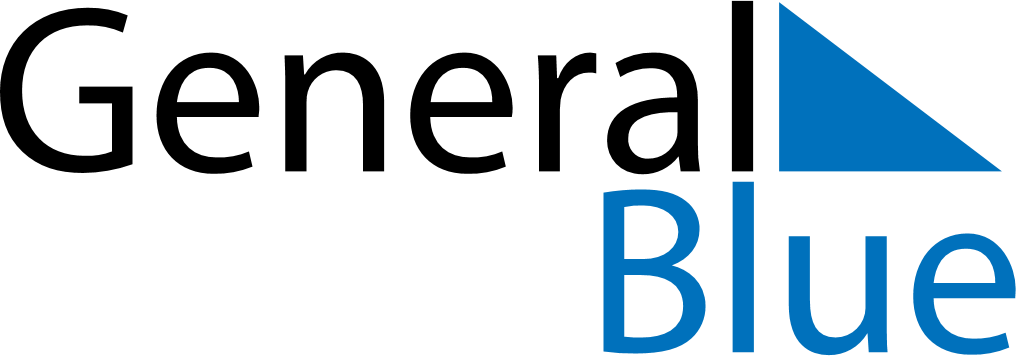 May 2024May 2024May 2024BelarusBelarusMondayTuesdayWednesdayThursdayFridaySaturdaySunday12345Labour DayOrthodox Easter6789101112Victory Day13141516171819Commemoration Day202122232425262728293031